SALEZJAŃSKIE ZASOLE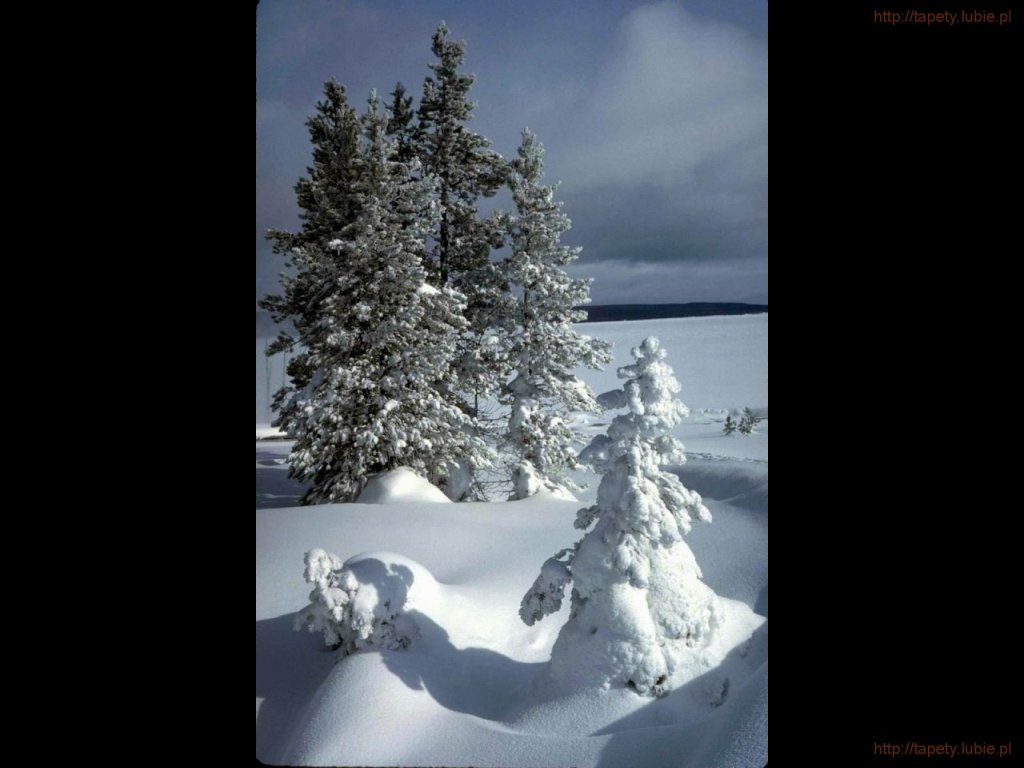 Słowo na niedzielę. Prz 31,10-13.19-20.30-31; 1 Tes 5,1-6; Mt 25,14-30
Dzisiejsza ewangelia w przypowieści Jezusa o panu i jego trzech sługach służy do naświetlenia naszego ziemskiego życia w świetle wieczności, a właściwie ewentualnej naszej zasługi na życie wieczne. Otóż pan udał się w długą podróż powierzając w zarząd każdemu ze sług pewne dobra ze swego majątku. Każdemu z nich dał po kolei: pięć talentów, dwa i jeden talent, stosownie do ich zdolności. Kiedy pan odjechał słudzy zaczęli rozporządzać jego majątkiem każdy na swój sposób korzystając ze swoich umiejętności. Ten, który otrzymał pięć talentów puścił je w obrót i zyskał drugie pięć; te, który miał dwa talenty, również podwoił ich liczbę przez dobrą inwestycję. Tylko ten ostatni znając swego pana z hardości charakteru nie zainwestował swego jedynego talentu, tylko zakopał go w ziemi. Kiedy pan wrócił i zaczął rozliczać swoje sługi z posiadanych dóbr, pochwalił pierwszego, dając mu więcej posiadłości; podobnie uczynił z drugim, każąc mu wejść do radości swego pana. Tylko ten ostatni nie za bardzo miał się czym pochwalić, bo nie tylko nie wykorzystał swego talentu, ale w ogóle zahamował jego możliwy wzrost przez zakopanie w ziemi. I tylko ten ostatni otrzymuje surową reprymendę od swego pana za gnuśność i lenistwo. Co więcej, jego talent dostaje się temu kto miał najwięcej, a mianowicie 10 talentów, bo „każdemu, kto ma, będzie dodane, tak że nadmiar mieć będzie. Temu zaś, kto nie ma, zabiorą nawet to, co ma”. Przypowieść unaocznia nam potrzebę naszego zaangażowania się w sprawy Boże, jako że nasze życie jest nam dane w zastaw przez Pana Boga. Ten, kto ma wiele talentów, które otrzymał od Pana, nie może ich trzymać dla siebie, tylko winien zainwestować w rozwój Bożego dobra na tym świecie, tak, by je pomnożyć i w momencie spotkania z Panem otrzymać radość nieba. Bez względu na to, ile mamy talentów, każdy ma na pewno jakiś, czy jest to: śpiewanie, leczenie, nauczanie, bycie dobrą matką czy ojcem, każdy winien to robić całym sercem, by pomnażać dobro na ziemi, tak by nie musiał się bać spotkania z Panem, ale raczej wyczekiwać Jego przyjścia. Jakże inaczej dziś wielu chrześcijan żyje na tym świecie, bojąc się przyjścia Pana. Św. Paweł w liście do Tesaloniczan poucza, że „dzień Pański przyjdzie jak złodziej w nocy”, mimo zapewnień tego świata o „bezpieczeństwie i pokoju”. Dla nieprzygotowanych będzie to dzień trwogi (dies irae), dla wszystkich, którzy czynili dobro i pomnażali je będzie to radosny dzień wejścia do chwały Pana. Dlatego czuwajmy, nie ustawajmy w czynieniu i szerzeniu dobra tu na ziemi, by nas ten dzień nie zaskoczył jak złodziej w nocy.             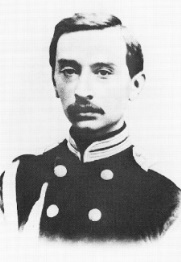 Św. Rafał Kalinowski - patron ludzi skazanych na martyrologię wschodu za walkę o wiarę i wolność oraz patron Sybiraków.Rafał od św. Józefa - Józef Kalinowski urodził się w rodzinie szlacheckiej 1 września 1835 r. w Wilnie. Połączona z umiłowaniem nauki i ojczyzny religijna atmosfera domu rodzinnego wpływa na edukację oraz przyszły duchowy rozwój Józefa. Po ukończeniu szkoły średniej w Wilnie poszukuje swojej drogi zawodowej, w końcu podejmując studia w słynnej Mikołajewskiej Akademii Inżynierskiej w Petersburgu. Kończy ją jako inżynier w randze kapitana sztabu w wojsku carskim.Mimo że problematyka religijna zawsze go interesowała, w okresie studiów Rafał Kalinowski przeżywa kryzys wiary, objawiający się m.in. zaniechaniem przystępowania do sakramentów świętych oraz nieregularnym uczestnictwem we Mszy Świętej. Zmęczony dużym miastem uspokojenie widzi w pracy dla innych, w pochyleniu się nad bardziej niż on sam zagubionymi. Po przeniesieniu do Brześcia otwiera niedzielną szkółkę dla rzemieślników, skazanych na roboty w twierdzy. Po wielu latach poszukiwań, przemyśleń i pragnień, zdobył się na sakrament pokuty. Wiosną 1863 roku Józef Kalinowski otrzymuje zwolnienie ze służby w wojsku carskim, o które usilnie zabiegał.Na wieść o wybuchu powstania styczniowego mówi: "Ojczyzna nie krwi, ale potu potrzebuje". Widząc jednak innych gotowych do walki, czuje się zobowiązany także być gotowym, by oddać swoje życie za Ojczyznę. W wieku 28 lat przyłącza się do powstania. Aresztowany 24 lutego 1864 r. jako przestępca pierwszej kategorii zostaje skazany na śmierć. Wyrok zamieniono na dziesięć lat zesłania w Usolu na Syberii w okolicach Irkucka.Na zesłaniu, pielęgnuje chorych, naucza dzieci zesłańców. Coraz głębiej myśli o oddaniu się służbie Bogu. Decyzja o umorzeniu zesłania zastaje go w 1874 r. w Smoleńsku - ostatnim etapie jego syberyjskiej tułaczki.Po odbyciu katorżniczej zsyłki - z uwagi na carski zakaz powrotu do Wilna i rodziny - udaje się do Paryża. Obejmuje tam obowiązki wychowawcy późniejszego sługi Bożego - Augusta Czartoryskiego, syna przywódcy emigracji polskiej.W roku 1877, w wieku 42 lat wstępuje do Zakonu Karmelitów Bosych W Czernej niedaleko Krakowa, już jako ojciec Rafał, otrzymuje 1 stycznia 1882 r. święcenia kapłańskie. Zjednoczony głęboką modlitwą z Bogiem kapłan, oddany współbraciom i siostrom z Karmelu przełożony, niestrudzony więzień konfesjonału umiera w opinii świętości 15 listopada 1907 roku w wadowickim klasztorze. Do chwały ołtarzy wyniósł go Jan Paweł II 17 listopada 1991 roku w Rzymie. Święty Rafał Kalinowski przypisywał historii ważną rolę wychowawczą, o czym świadczą Jego słowa: "Biada narodowi, który o zachowanie (pamiątek) przeszłości się nie stara; wyrok zguby wówczas dla siebie pisze". 